RegeringenUtbildningsdepartementetMed överlämnande av utbildningsutskottets betänkande 2017/18:UbU22 Karriärstegsreformen och Lärarlönelyftet får jag anmäla att riksdagen denna dag bifallit utskottets förslag till riksdagsbeslut.Stockholm den 18 april 2018Riksdagsskrivelse2017/18:222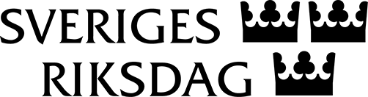 Urban AhlinClaes Mårtensson